BOSANSKO - PODRINJSKI KANTON GORAŽDE
MINISTARSTVO ZA PRIVREDUAPLIKACIONA FORMA ZA DOSTAVLJANJE ZAHTJEVAAPLIKACIONA FORMA ZA ZAHTJEVEProgram podrške razvoju  turizma u Bosansko-podrinjskom kantou Goraže, Program ruralnog razvoja, Program unaprijeđenja usluga javnih preduzeća, Program podsticaja poljoprivrednoj proizvodnji, Program podrške razvoju privatnog sektora, Program podrške razvoju poduzetništva i obrta Ministarstva za privredu Bosansko-podrinjskog kantona za 2021. godinu(Staviti znak ''x'' pored naziva programa u okviru kojeg je podnešen zahtjev)PODACI O APLIKANTUIZJAVA APLIKANTAAplikant pod punom moralnom, materijalnom i krivičnom odgovornošću izjavljuje da:aplikant ima vlastita sredstva za provođenje projekta kako je definisano u aplikaciji;su podaci prikazani u aplikaciji tačni, objektivni i vjerodostojni;je aplikant direktno odgovoran za pripremu, upravljanje i implementaciju aktivnosti koje su definisane u aplikaciji;aplikant ispunjava uslove i kriterije koji su propisani programom utroška sredstava Ministarstva za privredu za 2021. godinu (Programi se nalazi na internet stranici www.bpkg.gov.ba); aplikant, u cilju osiguranja finansijskih interesa Bosansko-podrinjskog kantona, prihvata da Ministarstvo provjerava podatke prikazane u aplikaciji prije dodjele granta kod drugih vladinih I nevladinih izvora.Potpisano od strane aplikanta:RAZLOZI ZBOG KOJIH KORISNIK SREDSTAVA PUTEM ZAHTJEVA TRAŽI ODOBRENJE BUDŽETSKIH SREDSTAVA (obrazloženje potrebe)USKLAĐENOST ZAHTJEVA ZA DODJELU SREDSTAVA SA OPŠTIM I POSEBNIM CILJEVIMA PROGRAMA(opisati posebne ciljeve koji će se realizovati pri dodjeli sredstava po zahtjevu i šta se postiže njihovom realizacijom, prioritetne aktivnosti i očekivane rezultate)PREGLED AKTIVNOSTI KOJE SE PLANIRAJU REALIZOVATI PO ODOBRENJU ZAHTJEVA ZA SREDSTVIMA I DODJELI SREDSTAVA (navesti aktivnosti koje se planiraju realizovati po odobrenju zahtjeva, visinu sredstava potrebnu za svaku aktivnostiI rokove realizacije) IZNOS FINANSIJSKIH SREDSTAVA KOJA SU NEOPHODNA ZA REALIZACIJU AKTIVNOSTI SADRŽANIH U ZAHTJEVU ZA SREDSTVIMA (ukupan iznos sredstava, traženi iznos sredstava od Ministarstva, iznos sredstava koji će se obezbijediti iz drugih izvora i vlastito učešće aplikanta u iznosu minimalno 15%)- plan rashoda za provođenje aktivnosti 5. KRATAK OPIS ISKUSTVA NA POSLOVIMA KOJI SU NAVEDENI U ZAHTJEVU ZA DODJELU SREDSTAVA6. CILJEVI KOJI SE POSTIŽU PROVOĐENJEM AKTIVNOSTI PO ZAHTJEVU ZA DODJELU SREDSTAVA7. KORISNICI OBUHVAĆENI AKTIVNOSTIMA NAVEDENIM U ZAHTJEVU (njihov broj i struktura)8. OČEKIVANI REZULTATI KOJI SE PLANIRAJU OSTVARITI  U SLUČAJU DODJELE SREDSTAVA PO ZAHTJEVU (opisati očekivane rezultate i njihov uticaj na dalje poslovanje)Mjesto i datum,                                                                         Potpis podnosioca zahtjeva      NAZIV PROJEKTA(Upisati naziv projekta)LOKACIJA PROJEKTA(Upisati tačnu lokaciju,  MZ i općinu projektNAZIV KOMPONENTE POSEBNOG CILJA PROGRAMA PO KOME SE TRAŽE SREDSTVAIME APLIKANTA(Upisati ime i prezime fizičkog lica koje aplicira po zahtjev614 100Program podrške razvoju  turizma u BPKGoraže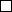 614 300Program ruralnog razvojax614 400 HAP 001 Program unaprijeđenja usluga javnih preduzeća614 500 Program podsticaja poljoprivrednoj proizvodnji 614 500 Program podrške razvoju privatnog sektora614 500 POD 003Program podrške razvoju poduzetništva i obrtaUkupni troškovi projektaIznos koji je zahtjevan od ministarstva(U KM) (U KM) Vrijeme trajanja projekta:(U mjesecima) Kontakt informacije aplikanta:Poštanska adresa:Telefonski brojIme i prezime kontakt osobee-mail:Puni naziv aplikantaRegistracijski brojDatum registracijeMjesto registracijeZvanična adresa aplikantaNaziv banke kod koje aplikant ima otvoren bankovni računBroj bankovnog računaSjedište bankeIme i prezimePotpisDatumOpis aktivnosti/stavkaJedinicamjere Količina jedinica Jedinična cijena KMUkupan iznos KM1. Ljudski resursi2. Nabavka opremeUkupno oprema3. Administrativni troškovi4. Ostali troškoviUKUPNO (1+2+3+4)